Advent og bygdekvinnene inviteres til Ystgården		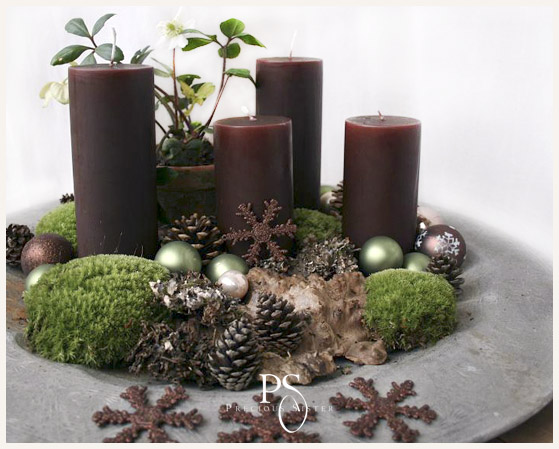 Onsdag 11. desemberKl 19.00Hos Gunn Sofie YstgårdProgram for kvelden:Vi setter oss rundt langbordet og dekorerer svibler. Ta gjerne med materiale fra naturen hvis du vil lage dørkrans eller andre dekorasjoner til adventstida.Fortellinger om advent og jul - ulike damer har ulike tradisjoner!Gløgg, kaffe, sirupskake og brunost. Velkommen!Minner om noen nettadresser det kan være interessant å følge med på:Sparbu BygdekvinnelagNorsk tradisjonsmat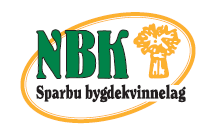 HilsenStyret i Sparbu Bygdekvinnelag 